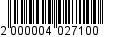 _________________ПриложениеУТВЕРЖДЕНпостановлениемадминистрации от _________ № ___________ПЛАНпротиводействия коррупцииво Всеволожском муниципальном районеЛенинградской области на 2018 годПриложениеУТВЕРЖДЕНпостановлениемадминистрации от _________ № ___________ПЛАНпротиводействия коррупцииво Всеволожском муниципальном районеЛенинградской области на 2018 годПриложениеУТВЕРЖДЕНпостановлениемадминистрации от _________ № ___________ПЛАНпротиводействия коррупцииво Всеволожском муниципальном районеЛенинградской области на 2018 годПриложениеУТВЕРЖДЕНпостановлениемадминистрации от _________ № ___________ПЛАНпротиводействия коррупцииво Всеволожском муниципальном районеЛенинградской области на 2018 годПриложениеУТВЕРЖДЕНпостановлениемадминистрации от _________ № ___________ПЛАНпротиводействия коррупцииво Всеволожском муниципальном районеЛенинградской области на 2018 год№№п/пМероприятиеМероприятиеСрок исполненияИсполнителиОРГАНИЗАЦИОННЫЕ МЕРЫОРГАНИЗАЦИОННЫЕ МЕРЫОРГАНИЗАЦИОННЫЕ МЕРЫОРГАНИЗАЦИОННЫЕ МЕРЫОРГАНИЗАЦИОННЫЕ МЕРЫ1.1Подготовка и организация проведения заседаний комиссии 
по противодействию коррупции в МО «Всеволожский муниципальный район» ЛОПодготовка и организация проведения заседаний комиссии 
по противодействию коррупции в МО «Всеволожский муниципальный район» ЛОЕжеквартальноСектор муниципальной безопасности1.2Участие в заседаниях комиссий по противодействию коррупции в муниципальных образованиях Всеволожского муниципального районаУчастие в заседаниях комиссий по противодействию коррупции в муниципальных образованиях Всеволожского муниципального районаВ течении 2018 годаСектор муниципальной безопасности1.3Оказание организационной, методической и иной помощи 
в деятельности по противодействию коррупции муниципальных образований Всеволожского муниципального районаОказание организационной, методической и иной помощи 
в деятельности по противодействию коррупции муниципальных образований Всеволожского муниципального районаПо мере необходимостиСектор муниципальной безопасности1.4Разработка и принятие муниципальных планов противодействия коррупции на 2019 год, а также планов работы комиссий по противодействию коррупции на 2019 годРазработка и принятие муниципальных планов противодействия коррупции на 2019 год, а также планов работы комиссий по противодействию коррупции на 2019 годДекабрь 2018 года – январь 2019 годаАдминистрации муниципальных образований Всеволожского муниципального района Ленинградской области1.5Организация контроля руководителями органов местного самоуправления Всеволожского муниципального района за подготовкой и исполнением положений муниципальных планов противодействия коррупции, а также Плана противодействия коррупции в Ленинградской области на 2018 год, Плана противодействия коррупции во Всеволожском муниципальном районе Ленинградской области на 2018 год (в части касающейся). Определение ответственных лиц за исполнением положений Плана противодействия коррупции в Ленинградской области на 2018 год, Плана противодействия коррупции во Всеволожском муниципальном районе Ленинградской области на 2018 год (в части касающейся), муниципальных планов противодействия коррупции, а также принятие соответствующих мер за неисполнение мероприятий ПлановОрганизация контроля руководителями органов местного самоуправления Всеволожского муниципального района за подготовкой и исполнением положений муниципальных планов противодействия коррупции, а также Плана противодействия коррупции в Ленинградской области на 2018 год, Плана противодействия коррупции во Всеволожском муниципальном районе Ленинградской области на 2018 год (в части касающейся). Определение ответственных лиц за исполнением положений Плана противодействия коррупции в Ленинградской области на 2018 год, Плана противодействия коррупции во Всеволожском муниципальном районе Ленинградской области на 2018 год (в части касающейся), муниципальных планов противодействия коррупции, а также принятие соответствующих мер за неисполнение мероприятий ПлановВ течении 2018 годаРуководители органов местного самоуправления Всеволожского муниципального района Ленинградской области1.6Осуществление мониторинга реализации мероприятий, предусмотренных Планами работы Комиссий по противодействию коррупции в муниципальных образованиях Всеволожского муниципального района, а также мониторинга регулярного (поквартального) проведения заседаний Комиссий по противодействию коррупции в муниципальных образованиях Всеволожского муниципального района  Осуществление мониторинга реализации мероприятий, предусмотренных Планами работы Комиссий по противодействию коррупции в муниципальных образованиях Всеволожского муниципального района, а также мониторинга регулярного (поквартального) проведения заседаний Комиссий по противодействию коррупции в муниципальных образованиях Всеволожского муниципального района  В течении 2018 годаСектор муниципальной безопасности1.7Оказание помощи органам местного самоуправления Всеволожского муниципального района при взаимодействии с правоохранительными и иными государственными органами, учреждениями и организациями, органами местного самоуправления, общественными организациями, институтами гражданского общества по вопросам противодействия коррупцииОказание помощи органам местного самоуправления Всеволожского муниципального района при взаимодействии с правоохранительными и иными государственными органами, учреждениями и организациями, органами местного самоуправления, общественными организациями, институтами гражданского общества по вопросам противодействия коррупцииПо мере необходимостиСектор муниципальной безопасности1.8Сбор и обобщение информации о результатах деятельности комиссии по противодействию коррупции МО «Всеволожский муниципальный район» ЛО для представления в аппарат Губернатора и Правительства Ленинградской области, согласно плану по противодействию коррупции Ленинградской области на 2018 год.Сбор и обобщение информации о результатах деятельности комиссии по противодействию коррупции МО «Всеволожский муниципальный район» ЛО для представления в аппарат Губернатора и Правительства Ленинградской области, согласно плану по противодействию коррупции Ленинградской области на 2018 год.По мере необходимостиСектор муниципальной безопасностиПРАВОВОЕ ОБЕСПЕЧЕНИЕ ПРОТИВОДЕЙСТВИЯ КОРРУПЦИИПРАВОВОЕ ОБЕСПЕЧЕНИЕ ПРОТИВОДЕЙСТВИЯ КОРРУПЦИИПРАВОВОЕ ОБЕСПЕЧЕНИЕ ПРОТИВОДЕЙСТВИЯ КОРРУПЦИИПРАВОВОЕ ОБЕСПЕЧЕНИЕ ПРОТИВОДЕЙСТВИЯ КОРРУПЦИИПРАВОВОЕ ОБЕСПЕЧЕНИЕ ПРОТИВОДЕЙСТВИЯ КОРРУПЦИИ2.1Мониторинг изменений законодательства Российской Федерации, законодательства Ленинградской области на предмет необходимости внесения изменений в правовые акты администрации МО «Всеволожский муниципальный район» ЛОМониторинг изменений законодательства Российской Федерации, законодательства Ленинградской области на предмет необходимости внесения изменений в правовые акты администрации МО «Всеволожский муниципальный район» ЛОЕжемесячноЮридическое управление2.2Проведение мониторинга право применения нормативных правовых актов администрации МО «Всеволожский муниципальный район» ЛО в соответствии с планом мониторинга право применения в Российской Федерации 
на текущий годПроведение мониторинга право применения нормативных правовых актов администрации МО «Всеволожский муниципальный район» ЛО в соответствии с планом мониторинга право применения в Российской Федерации 
на текущий годВ соответствии с Планом мониторинга право применения в Российской Федерации на 2018 год (Распоряжение Правительства РФ от 19.08.2016 №1751-р) 
по мере необходимости  Юридическое управление2.3Проведение анализа и, при необходимости, внесение изменений в Порядок проведения антикоррупционной экспертизы нормативных правовых актов (и их проектов) администрации  МО «Всеволожский муниципальный район» ЛО в соответствии с Примерным порядком проведения антикоррупционной экспертизы нормативных правовых актов органов исполнительной власти Ленинградской области и проектов нормативных правовых актов органов исполнительной власти  Ленинградской области (утвержден постановлением Правительства Ленинградской области от 23.11.2010 N 310)Проведение анализа и, при необходимости, внесение изменений в Порядок проведения антикоррупционной экспертизы нормативных правовых актов (и их проектов) администрации  МО «Всеволожский муниципальный район» ЛО в соответствии с Примерным порядком проведения антикоррупционной экспертизы нормативных правовых актов органов исполнительной власти Ленинградской области и проектов нормативных правовых актов органов исполнительной власти  Ленинградской области (утвержден постановлением Правительства Ленинградской области от 23.11.2010 N 310)II квартал 2018 годаЮридическое управление2.4Проведение антикоррупционной экспертизы нормативных правовых актов администрации МО «Всеволожский муниципальный район» ЛО при мониторинге их применения и проектов нормативных правовых актов администрации МО «Всеволожский муниципальный район» ЛО при проведении их правовой (юридической) экспертизыПроведение антикоррупционной экспертизы нормативных правовых актов администрации МО «Всеволожский муниципальный район» ЛО при мониторинге их применения и проектов нормативных правовых актов администрации МО «Всеволожский муниципальный район» ЛО при проведении их правовой (юридической) экспертизыПо мере необходимостиЮридическое управление2.5Размещение проектов нормативных правовых актов органов местного самоуправления на официальных сайтах органов местного самоуправления в информационно-телекоммуникационной сети «Интернет» для организации проведения их независимой антикоррупционной экспертизыРазмещение проектов нормативных правовых актов органов местного самоуправления на официальных сайтах органов местного самоуправления в информационно-телекоммуникационной сети «Интернет» для организации проведения их независимой антикоррупционной экспертизыПо мере необходимостиОтдел по защите информации и информационному обеспечению2.6Поддержание в актуальном состоянии реестра действующих нормативных правовых администрации МО «Всеволожский муниципальный район» ЛО, размещение указанного реестра на официальном сайте администрации МО «Всеволожский муниципальный район» ЛО в информационно-телекоммуникационной сети «Интернет»Поддержание в актуальном состоянии реестра действующих нормативных правовых администрации МО «Всеволожский муниципальный район» ЛО, размещение указанного реестра на официальном сайте администрации МО «Всеволожский муниципальный район» ЛО в информационно-телекоммуникационной сети «Интернет»ПостоянноОтдел по защите информации и информационному обеспечениюОтдел по работе с обращениями и делопроизводству2.7Подготовка сводной статистической информации о проведении администрацией МО «Всеволожский муниципальный район» ЛО антикоррупционной экспертизы муниципальных нормативных правовых актов и их проектов, в том числе о наиболее часто выявляемых при проведении антикоррупционной экспертизы коррупциогенных факторов.Представление указанной информации на комиссии по противодействию коррупции в МО «Всеволожский муниципальный район» ЛО для рассмотрения с участием представителя Всеволожской городской прокуратурыПодготовка сводной статистической информации о проведении администрацией МО «Всеволожский муниципальный район» ЛО антикоррупционной экспертизы муниципальных нормативных правовых актов и их проектов, в том числе о наиболее часто выявляемых при проведении антикоррупционной экспертизы коррупциогенных факторов.Представление указанной информации на комиссии по противодействию коррупции в МО «Всеволожский муниципальный район» ЛО для рассмотрения с участием представителя Всеволожской городской прокуратурыIIи IV квартал 2018годаЮридическое управлениеВОПРОСЫ КАДРОВОЙ ПОЛИТИКИВОПРОСЫ КАДРОВОЙ ПОЛИТИКИВОПРОСЫ КАДРОВОЙ ПОЛИТИКИВОПРОСЫ КАДРОВОЙ ПОЛИТИКИВОПРОСЫ КАДРОВОЙ ПОЛИТИКИ3.1. Профилактика коррупционных и иных правонарушений3.1. Профилактика коррупционных и иных правонарушений3.1. Профилактика коррупционных и иных правонарушений3.1. Профилактика коррупционных и иных правонарушений3.1. Профилактика коррупционных и иных правонарушений3.1.1Организация работы по представлению муниципальными служащими, лицами, претендующими на замещение должностей муниципальной службы, руководителями подведомственных муниципальных учреждений, гражданами, претендующими на замещение должностей руководителей муниципальных учреждений (предприятий, организаций) сведений о своих доходах, расходах, об имуществе и обязательствах имущественного характера, а также сведений о доходах, расходах, об имуществе и обязательствах имущественного характера своих супруг (супругов) и несовершеннолетних детей (далее - сведения), в порядке, установленном законодательствомОрганизация работы по представлению муниципальными служащими, лицами, претендующими на замещение должностей муниципальной службы, руководителями подведомственных муниципальных учреждений, гражданами, претендующими на замещение должностей руководителей муниципальных учреждений (предприятий, организаций) сведений о своих доходах, расходах, об имуществе и обязательствах имущественного характера, а также сведений о доходах, расходах, об имуществе и обязательствах имущественного характера своих супруг (супругов) и несовершеннолетних детей (далее - сведения), в порядке, установленном законодательствомЯнварь – апрель 2018 годаОтдел муниципальной службы и кадровКадровые службы комитетов3.1.2Организация размещения сведений, подлежащих опубликованию, представленных муниципальными служащими и руководителями муниципальных учреждений, а также членов их семей в информационно-телекоммуникационной сети «Интернет» на официальном сайте администрации МО «Всеволожский муниципальной район» ЛО в порядке, установленном законодательствомОрганизация размещения сведений, подлежащих опубликованию, представленных муниципальными служащими и руководителями муниципальных учреждений, а также членов их семей в информационно-телекоммуникационной сети «Интернет» на официальном сайте администрации МО «Всеволожский муниципальной район» ЛО в порядке, установленном законодательствомВ течении 14 рабочих дней со дня истечения срока, установленного для представления сведенийОтдел муниципальной службы и кадровКадровые службы комитетов3.1.3Проведение анализа сведений о доходах, расходах, об имуществе и обязательствах имущественного характера, представленных муниципальными служащими, лицами, претендующими на замещение должностей муниципальной службы, гражданами, претендующими на замещение должностей руководителей муниципальных учреждений, лиц, замещающих данные должности, а также членов их семейПроведение анализа сведений о доходах, расходах, об имуществе и обязательствах имущественного характера, представленных муниципальными служащими, лицами, претендующими на замещение должностей муниципальной службы, гражданами, претендующими на замещение должностей руководителей муниципальных учреждений, лиц, замещающих данные должности, а также членов их семейДо 01 сентября 2018 годаОтдел муниципальной службы и кадровКадровые службы комитетов3.1.4Представление представителю нанимателя доклада о результатах анализа сведений, представленных муниципальными служащимиПредставление представителю нанимателя доклада о результатах анализа сведений, представленных муниципальными служащимиДо 15 сентября 2018 годаОтдел муниципальной службы и кадровКадровые службы комитетов3.1.5Проведение в установленном законом порядке проверок:- достоверности и полноты сведений о доходах, об имуществе и обязательствах имущественного характера, представляемых гражданами, претендующими на замещение должностей муниципальной службы, муниципальными служащими;- соблюдения муниципальными служащими ограничений и запретов, требований о предотвращении и урегулировании конфликта интересов, исполнения ими обязанностей, установленных Федеральным законом от 25.12.2008 № 273-ФЗ «О противодействии коррупции» и другими федеральными законамиПроведение в установленном законом порядке проверок:- достоверности и полноты сведений о доходах, об имуществе и обязательствах имущественного характера, представляемых гражданами, претендующими на замещение должностей муниципальной службы, муниципальными служащими;- соблюдения муниципальными служащими ограничений и запретов, требований о предотвращении и урегулировании конфликта интересов, исполнения ими обязанностей, установленных Федеральным законом от 25.12.2008 № 273-ФЗ «О противодействии коррупции» и другими федеральными законамиНа основании поступившей информацииОтдел муниципальной службы и кадровКадровые службы комитетов3.1.6Организация ознакомления граждан, поступающих на должности муниципальной службы, с законодательством в сфере противодействия коррупции, в том числе об информировании ответственности за совершение правонарушений, о недопустимости возникновения конфликта интересов и о его урегулировании, о недопущении получения и дачи взятки, о соблюдении ограничений, запретов, требований к служебному поведению, исполнении обязанностейОрганизация ознакомления граждан, поступающих на должности муниципальной службы, с законодательством в сфере противодействия коррупции, в том числе об информировании ответственности за совершение правонарушений, о недопустимости возникновения конфликта интересов и о его урегулировании, о недопущении получения и дачи взятки, о соблюдении ограничений, запретов, требований к служебному поведению, исполнении обязанностей По мере необходимостиОтдел муниципальной службы и кадровКадровые службы комитетов3.1.7Осуществление комплекса организационных, разъяснительных и иных мер по соблюдению муниципальными служащими ограничений, запретов, требований к служебному поведению, исполнению обязанностей, установленных в целях противодействия коррупции, а также по недопущению муниципальными служащими поведения, которое может восприниматься как обещание или предложение дачи взятки либо как согласие принять взятку или как просьба о даче взяткиОсуществление комплекса организационных, разъяснительных и иных мер по соблюдению муниципальными служащими ограничений, запретов, требований к служебному поведению, исполнению обязанностей, установленных в целях противодействия коррупции, а также по недопущению муниципальными служащими поведения, которое может восприниматься как обещание или предложение дачи взятки либо как согласие принять взятку или как просьба о даче взяткиВ течении 2018 года Отдел муниципальной службы и кадровКадровые службы комитетов3.2. Обеспечение соблюдения муниципальными служащими ограничений, запретов, а также исполнения обязанностей, установленных в целях противодействия коррупции, повышение эффективности урегулирования конфликта интересов3.2. Обеспечение соблюдения муниципальными служащими ограничений, запретов, а также исполнения обязанностей, установленных в целях противодействия коррупции, повышение эффективности урегулирования конфликта интересов3.2. Обеспечение соблюдения муниципальными служащими ограничений, запретов, а также исполнения обязанностей, установленных в целях противодействия коррупции, повышение эффективности урегулирования конфликта интересов3.2. Обеспечение соблюдения муниципальными служащими ограничений, запретов, а также исполнения обязанностей, установленных в целях противодействия коррупции, повышение эффективности урегулирования конфликта интересов3.2. Обеспечение соблюдения муниципальными служащими ограничений, запретов, а также исполнения обязанностей, установленных в целях противодействия коррупции, повышение эффективности урегулирования конфликта интересов3.2.1Организация контроля за исполнением муниципальными служащими обязанности по предварительному уведомлению представителя нанимателя (работодателя) о намерении выполнять иную оплачиваемую работу, определение возможности возникновения конфликта интересов при выполнении данной работыОрганизация контроля за исполнением муниципальными служащими обязанности по предварительному уведомлению представителя нанимателя (работодателя) о намерении выполнять иную оплачиваемую работу, определение возможности возникновения конфликта интересов при выполнении данной работыВ течении 2018 годаОтдел муниципальной службы и кадровКадровые службы комитетов3.2.2Организация контроля за обеспечением сообщения муниципальными служащими о получении ими подарка в связи с протокольными мероприятиями, служебными командировками и другими официальными мероприятиями, участие в которых связано с выполнением ими служебных (должностных) обязанностей, а также сдачи подаркаОрганизация контроля за обеспечением сообщения муниципальными служащими о получении ими подарка в связи с протокольными мероприятиями, служебными командировками и другими официальными мероприятиями, участие в которых связано с выполнением ими служебных (должностных) обязанностей, а также сдачи подаркаВ течении 2018 годаУправление по муниципальному имуществу3.2.3Организация контроля за исполнением муниципальными служащими обязанности уведомлять в письменной форме представителя нанимателя (работодателя) о личной заинтересованности при исполнении должностных обязанностей, которая может привести к конфликту интересов, и принимать меры по предотвращению подобного конфликтаОрганизация контроля за исполнением муниципальными служащими обязанности уведомлять в письменной форме представителя нанимателя (работодателя) о личной заинтересованности при исполнении должностных обязанностей, которая может привести к конфликту интересов, и принимать меры по предотвращению подобного конфликтаВ течении 2018 годаОтдел муниципальной службы и кадровКадровые службы комитетов3.2.4Организация контроля за исполнением муниципальными служащими обязанности уведомлять представителя нанимателя (работодателя) о фактах обращения в целях склонения к совершению коррупционных правонарушенийОрганизация контроля за исполнением муниципальными служащими обязанности уведомлять представителя нанимателя (работодателя) о фактах обращения в целях склонения к совершению коррупционных правонарушенийВ течении 2018 годаОтдел муниципальной службы и кадровКадровые службы комитетов3.2.5Организация работы по выявлению случаев возникновения конфликта интересов, одной из сторон которого является муниципальный служащий, принятие мер, предусмотренных законодательством по предотвращению и урегулированию конфликта интересов, а также выявление причин и условий, способствующих возникновению конфликта интересовОрганизация работы по выявлению случаев возникновения конфликта интересов, одной из сторон которого является муниципальный служащий, принятие мер, предусмотренных законодательством по предотвращению и урегулированию конфликта интересов, а также выявление причин и условий, способствующих возникновению конфликта интересовВ течении 2018 годаОтдел муниципальной службы и кадровКадровые службы комитетов3.2.6Мониторинг (установление) наличия у муниципальных служащих близкого родства или свойства с руководящим составом администрации МО «Всеволожский муниципальный район» ЛО, если замещение должности муниципальной службы связано с непосредственной подчиненностью или подконтрольностью этому должностному лицу, или с муниципальным служащим, если замещение должности связано с непосредственной подчиненностью или подконтрольностью одного из них другомуМониторинг (установление) наличия у муниципальных служащих близкого родства или свойства с руководящим составом администрации МО «Всеволожский муниципальный район» ЛО, если замещение должности муниципальной службы связано с непосредственной подчиненностью или подконтрольностью этому должностному лицу, или с муниципальным служащим, если замещение должности связано с непосредственной подчиненностью или подконтрольностью одного из них другомуВ течении 2018 годаОтдел муниципальной службы и кадровКадровые службы комитетов3.2.7Организационное и документационное обеспечение деятельности комиссий по соблюдению требований к служебному поведению муниципальных служащих и урегулированию конфликта интересовОрганизационное и документационное обеспечение деятельности комиссий по соблюдению требований к служебному поведению муниципальных служащих и урегулированию конфликта интересовВ течении 2018 годаОтдел муниципальной службы и кадров3.2.8Обеспечение размещения и систематического обновления в информационно-телекоммуникационной сети «Интернет» на официальном сайте администрации МО «Всеволожский муниципальный район» ЛО информации о деятельности комиссий по соблюдению требований к служебному поведению и урегулированию конфликта интересовОбеспечение размещения и систематического обновления в информационно-телекоммуникационной сети «Интернет» на официальном сайте администрации МО «Всеволожский муниципальный район» ЛО информации о деятельности комиссий по соблюдению требований к служебному поведению и урегулированию конфликта интересовПо мере необходимостиОтдел муниципальной службы и кадровАНТИКОРРУПЦИОННОЕ ОБРАЗОВАНИЕАНТИКОРРУПЦИОННОЕ ОБРАЗОВАНИЕАНТИКОРРУПЦИОННОЕ ОБРАЗОВАНИЕАНТИКОРРУПЦИОННОЕ ОБРАЗОВАНИЕАНТИКОРРУПЦИОННОЕ ОБРАЗОВАНИЕ4.1Организация повышения квалификации муниципальных служащих администрации МО «Всеволожский муниципальный район» ЛО по антикоррупционной тематике, в том числе ответственных за реализацию антикоррупционной политики Организация повышения квалификации муниципальных служащих администрации МО «Всеволожский муниципальный район» ЛО по антикоррупционной тематике, в том числе ответственных за реализацию антикоррупционной политики В течении 2018 годаОтдел муниципальной службы и кадров4.2Организация и проведение практических семинаров, совещаний, «круглых столов» по антикоррупционной тематике для муниципальных служащих муниципальных образований Всеволожского муниципального районаОрганизация и проведение практических семинаров, совещаний, «круглых столов» по антикоррупционной тематике для муниципальных служащих муниципальных образований Всеволожского муниципального районаВ течении 2018годаОтдел муниципальной службы и кадровСектор муниципальной безопасности4.3Проведение разъяснительных мероприятий (вводных тренингов) для поступающих на муниципальную службу. Ознакомление муниципальных служащих с изменениями в законодательстве, разъяснение ограничений, налагаемых на граждан после увольнения с муниципальной службыПроведение разъяснительных мероприятий (вводных тренингов) для поступающих на муниципальную службу. Ознакомление муниципальных служащих с изменениями в законодательстве, разъяснение ограничений, налагаемых на граждан после увольнения с муниципальной службыПо мере необходимостиОтдел муниципальной службы и кадровОРГАНИЗАЦИЯ РАБОТЫ ПО ПРОТИВОДЕЙСТВИЮ КОРРУПЦИИ В ПОДВЕДОМСТВЕННЫХ МУНИЦИПАЛЬНЫХ УЧРЕЖДЕНИЯХ (ПРЕДПРИЯТИЯХ, ОРГАНИЗАЦИЯХ)ОРГАНИЗАЦИЯ РАБОТЫ ПО ПРОТИВОДЕЙСТВИЮ КОРРУПЦИИ В ПОДВЕДОМСТВЕННЫХ МУНИЦИПАЛЬНЫХ УЧРЕЖДЕНИЯХ (ПРЕДПРИЯТИЯХ, ОРГАНИЗАЦИЯХ)ОРГАНИЗАЦИЯ РАБОТЫ ПО ПРОТИВОДЕЙСТВИЮ КОРРУПЦИИ В ПОДВЕДОМСТВЕННЫХ МУНИЦИПАЛЬНЫХ УЧРЕЖДЕНИЯХ (ПРЕДПРИЯТИЯХ, ОРГАНИЗАЦИЯХ)ОРГАНИЗАЦИЯ РАБОТЫ ПО ПРОТИВОДЕЙСТВИЮ КОРРУПЦИИ В ПОДВЕДОМСТВЕННЫХ МУНИЦИПАЛЬНЫХ УЧРЕЖДЕНИЯХ (ПРЕДПРИЯТИЯХ, ОРГАНИЗАЦИЯХ)ОРГАНИЗАЦИЯ РАБОТЫ ПО ПРОТИВОДЕЙСТВИЮ КОРРУПЦИИ В ПОДВЕДОМСТВЕННЫХ МУНИЦИПАЛЬНЫХ УЧРЕЖДЕНИЯХ (ПРЕДПРИЯТИЯХ, ОРГАНИЗАЦИЯХ)5.1Обеспечение определения в подведомственных организациях должностных лиц, ответственных за профилактику коррупционных и иных правонарушенийI квартал 2018 годаI квартал 2018 годаРуководители подведомственных   муниципальных учреждений (предприятий, организаций)5.2Организация проверки сведений о доходах, об имуществе и обязательствах имущественного характера, представляемых гражданами, претендующими на замещение должностей руководителей муниципальных учреждений, и лицами, замещающими данные должностиПри наличии оснований / при поступлении соответствующей информацииПри наличии оснований / при поступлении соответствующей информацииОтдел муниципальной службы и кадровКадровые службы комитетов5.3Оказание юридической, методической и консультационной помощи подведомственным муниципальным учреждениям и предприятиям, в том числе по реализации статьи 13.3 Федерального закона от 25.12.2008 № 273-ФЗ «О противодействии коррупции» В течении2018 годаВ течении2018 годаСектор муниципальной безопасностиЮридическое управлениеОтдел муниципальной службы и кадров5.4Организация и проведение обучающих, разъяснительных и иных мероприятий с руководителями (заместителями руководителей) подведомственных учреждений (предприятий, организаций) по вопросам организации работы по противодействию коррупции в учреждении (предприятии, организации)В течении 2018 годаВ течении 2018 годаОтдел муниципальной службы и кадровСектор муниципальной безопасностиОБЕСПЕЧЕНИЕ ПРОЗРАЧНОСТИ ДЕЯТЕЛЬНОСТИ АДМИНИСТРАЦИИ МО «ВСЕВОЛОЖСКИЙ МУНИЦИПАЛЬНЫЙ РАЙОН»ОБЕСПЕЧЕНИЕ ПРОЗРАЧНОСТИ ДЕЯТЕЛЬНОСТИ АДМИНИСТРАЦИИ МО «ВСЕВОЛОЖСКИЙ МУНИЦИПАЛЬНЫЙ РАЙОН»ОБЕСПЕЧЕНИЕ ПРОЗРАЧНОСТИ ДЕЯТЕЛЬНОСТИ АДМИНИСТРАЦИИ МО «ВСЕВОЛОЖСКИЙ МУНИЦИПАЛЬНЫЙ РАЙОН»ОБЕСПЕЧЕНИЕ ПРОЗРАЧНОСТИ ДЕЯТЕЛЬНОСТИ АДМИНИСТРАЦИИ МО «ВСЕВОЛОЖСКИЙ МУНИЦИПАЛЬНЫЙ РАЙОН»ОБЕСПЕЧЕНИЕ ПРОЗРАЧНОСТИ ДЕЯТЕЛЬНОСТИ АДМИНИСТРАЦИИ МО «ВСЕВОЛОЖСКИЙ МУНИЦИПАЛЬНЫЙ РАЙОН»6.1Обеспечение соответствия раздела «Противодействие коррупции» официального сайта МО «Всеволожский муниципальный район» ЛО в информационно-телекоммуникационной сети «Интернет» требованиям к размещению и наполнению подразделов, посвященных вопросам противодействия коррупции, утвержденным приказом Министерства труда и социальной защиты Российской Федерации от 07.10.2013 № 530нВ течении 2018 годаВ течении 2018 годаОтдел по защите информации и информационному обеспечениюСектор муниципальной безопасности6.2Обеспечение размещения на официальном сайте администрации МО «Всеволожский муниципальный район» ЛО в информационно-телекоммуникационной сети «Интернет» информации в соответствии с Федеральным законом от 09.02.2009 № 8-ФЗ «Об обеспечении доступа к информации о деятельности государственных органов и органов местного самоуправления»В течении 2018 годаВ течении 2018 годаОтдел по защите информации и информационному обеспечению6.3Обеспечение взаимодействия администрации МО «Всеволожский муниципальный район» ЛО со средствами массовой информации по вопросам в сфере противодействия коррупции, в том числе оказание содействия средствам массовой информации в освещении мер по противодействию коррупции, принимаемых администрацией, и в придании гласности фактов коррупции.В течении 2018 годаВ течении 2018 годаСектор пресс-служба7. СОВЕРШЕНСТВОВАНИЕ ОРГАНИЗАЦИИ ДЕЯТЕЛЬНОСТИ В СФЕРЕ ЗАКУПОК ТОВАРОВ, РАБОТ, УСЛУГ ДЛЯ ОБЕСПЕЧЕНИЯ МУНИЦИПАЛЬНЫХ НУЖД7. СОВЕРШЕНСТВОВАНИЕ ОРГАНИЗАЦИИ ДЕЯТЕЛЬНОСТИ В СФЕРЕ ЗАКУПОК ТОВАРОВ, РАБОТ, УСЛУГ ДЛЯ ОБЕСПЕЧЕНИЯ МУНИЦИПАЛЬНЫХ НУЖД7. СОВЕРШЕНСТВОВАНИЕ ОРГАНИЗАЦИИ ДЕЯТЕЛЬНОСТИ В СФЕРЕ ЗАКУПОК ТОВАРОВ, РАБОТ, УСЛУГ ДЛЯ ОБЕСПЕЧЕНИЯ МУНИЦИПАЛЬНЫХ НУЖД7. СОВЕРШЕНСТВОВАНИЕ ОРГАНИЗАЦИИ ДЕЯТЕЛЬНОСТИ В СФЕРЕ ЗАКУПОК ТОВАРОВ, РАБОТ, УСЛУГ ДЛЯ ОБЕСПЕЧЕНИЯ МУНИЦИПАЛЬНЫХ НУЖД7. СОВЕРШЕНСТВОВАНИЕ ОРГАНИЗАЦИИ ДЕЯТЕЛЬНОСТИ В СФЕРЕ ЗАКУПОК ТОВАРОВ, РАБОТ, УСЛУГ ДЛЯ ОБЕСПЕЧЕНИЯ МУНИЦИПАЛЬНЫХ НУЖД7.1Выполнение комиссиями по осуществлению муниципальных закупок проверок соответствия участников закупок требованиям, установленным пунктом 9 части 1 статьи 31 Федерального закона от 05.04.2013 № 44-ФЗ «О контрактной системе в сфере закупок товаров, работ, услуг для обеспечения государственных и муниципальных нужд»Выполнение комиссиями по осуществлению муниципальных закупок проверок соответствия участников закупок требованиям, установленным пунктом 9 части 1 статьи 31 Федерального закона от 05.04.2013 № 44-ФЗ «О контрактной системе в сфере закупок товаров, работ, услуг для обеспечения государственных и муниципальных нужд»В течении2018 года  Комиссия по контролю в сфере закупок7.2Осуществление кадровой работы с личными делами муниципальных служащих, лиц, замещающих муниципальные должности, и мониторинга закупок в целях выявления возможного конфликта интересов у указанных лиц в связи с организацией и проведением муниципальных закупокОсуществление кадровой работы с личными делами муниципальных служащих, лиц, замещающих муниципальные должности, и мониторинга закупок в целях выявления возможного конфликта интересов у указанных лиц в связи с организацией и проведением муниципальных закупокНа полугодовой основеОтдел муниципальной службы и кадровОтдел муниципального заказа7.3Анализ результатов контроля в сфере муниципальных закупок, в том числе ведомственного контроля в сфере закупок, представление информации о результатах контроля комиссии по противодействию коррупции в сектор муниципальной безопасности администрации МО «Всеволожский муниципальный район» ЛОАнализ результатов контроля в сфере муниципальных закупок, в том числе ведомственного контроля в сфере закупок, представление информации о результатах контроля комиссии по противодействию коррупции в сектор муниципальной безопасности администрации МО «Всеволожский муниципальный район» ЛОII и IV квартал 2018 годаКомиссия по контролю в сфере закупок8. АНТИКОРРУПЦИОННАЯ ПРОПАГАНДА И ПРОСВЕЩЕНИЕ8. АНТИКОРРУПЦИОННАЯ ПРОПАГАНДА И ПРОСВЕЩЕНИЕ8. АНТИКОРРУПЦИОННАЯ ПРОПАГАНДА И ПРОСВЕЩЕНИЕ8. АНТИКОРРУПЦИОННАЯ ПРОПАГАНДА И ПРОСВЕЩЕНИЕ8. АНТИКОРРУПЦИОННАЯ ПРОПАГАНДА И ПРОСВЕЩЕНИЕ8.1Организация функционирования «телефона доверия», раздела «Противодействие коррупции» на официальном сайте администрации МО «Всеволожский муниципальный район» ЛО в информационно-коммуникационной сети «Интернет», позволяющих гражданам беспрепятственно сообщать о коррупционных проявлениях в деятельности органов местного самоуправления Организация функционирования «телефона доверия», раздела «Противодействие коррупции» на официальном сайте администрации МО «Всеволожский муниципальный район» ЛО в информационно-коммуникационной сети «Интернет», позволяющих гражданам беспрепятственно сообщать о коррупционных проявлениях в деятельности органов местного самоуправления В течении 2018 годаСектор муниципальной безопасностиОтдел по защите информации и информационному обеспечению8.2Обеспечение информационной поддержки, в том числе с использованием официальных сайтов муниципальных образований Всеволожского муниципального района в информационно-коммуникационной сети «Интернет», программ, проектов, акций и других инициатив в сфере противодействия коррупции, осуществляемых на территории муниципального образованияОбеспечение информационной поддержки, в том числе с использованием официальных сайтов муниципальных образований Всеволожского муниципального района в информационно-коммуникационной сети «Интернет», программ, проектов, акций и других инициатив в сфере противодействия коррупции, осуществляемых на территории муниципального образованияВ течении 2018 годаСектор - пресс-служба8.3Организация размещения в зданиях и помещениях, занимаемых органами местного самоуправления Всеволожского муниципального района и подведомственными им организациями, информации по вопросам профилактики коррупционных проявлений, в том числе социальной рекламыОрганизация размещения в зданиях и помещениях, занимаемых органами местного самоуправления Всеволожского муниципального района и подведомственными им организациями, информации по вопросам профилактики коррупционных проявлений, в том числе социальной рекламыВ течении 2018 годаСектор муниципальной безопасности8.4Организация с участием представителей прокуратуры правового просвещения муниципальных служащих и лиц, замещающих муниципальные должностиОрганизация с участием представителей прокуратуры правового просвещения муниципальных служащих и лиц, замещающих муниципальные должностиВ течении 2018 годаСектор муниципальной безопасности